 	/ 	/ 	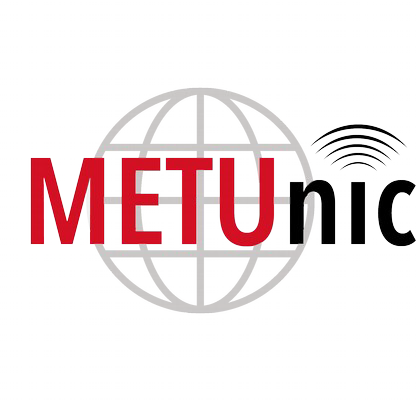 NİC.TR (“.tr” ALAN ADLARI) YÖNETİMİ’ NE;Sahibi olduğum ve aşağıda belirtilmiş olan alan adı / adları ile ilgili (idari, ödeme ve teknik konularda) her türlü yönetim ve değişiklik işleminin yapılabilmesi için gerekli olan yetkinin, Nic.tr Kayıt Operatörü,  “METUnic (ODTÜ GELİŞTİRME VAKFI BİLGİ TEKNOLOJİLERİ SAN.    VETİC. A.Ş.) (ogv40 - metu)” firmasına aktarılması işlemi bilgim dahilinde olup, ilgili değişiklik işlemini kabul ediyor ve onaylıyorum.ALAN ADI SAHİBİAd/Soyad:  	İmza:  	Kuruluş Kaşesi:!!! Formda bulunan “tüm” alanların doldurulması zorunludur.ODTÜ GELİŞTİRME VAKFI BİLGİ TEKNOLOJİLERİ A.Ş.www.metunic.com.tr